	6B	blok 3 en 4		1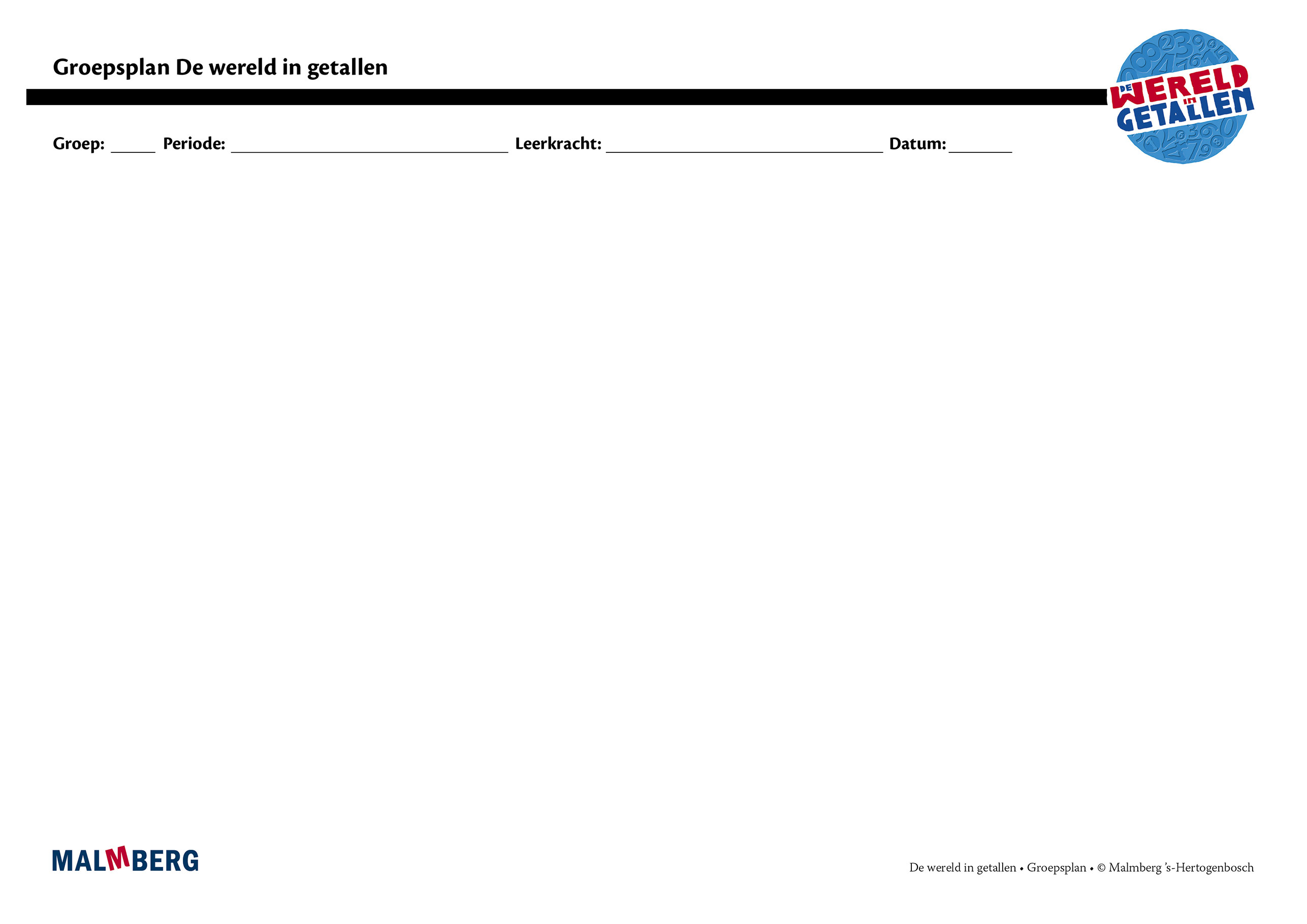 Groep/namenDoelInhoudAanpak/methodiekOrganisatieEvaluatieGroep A = 2 sterren: instructiegevoelige kinderen (basisgroep)Het gaat hier om kinderen bij wie de ontwikkeling van tellen en rekenen normaal verloopt. Toets blok 3 en 4Minimum: 80%Project en basis: 60-80%AutomatiserenGetallen in contextGetallen tot 100 000 en positiewaardeTellen met sprongenCombinatoriek met 3 cijfersOptellen en aftrekken (inclusief geldbedragen)Optellen en aftrekken tot 
10 000 (ronde getallen, kleine verschillen)Schattend optellen (geldbedragen)Kolomsgewijs optellen en aftrekkenCijferend optellen Vermenigvuldigen van geldbedragenDelenBreuken met teller 1Geld: optellen, vermenigvuldigen, delen en teruggevenTijd: instrumenten om tijd te meten, aflezen openingstijden, kalender, tijdsduurLengte: km, hm, m, dm, cm, mmGewicht: kg, gInhoud: l, dl, cl, ml Oppervlakte: m², cm²Meetkunde: kaarten en schaalVerhoudingen: invullen verhoudingstabelGrafieken: staafgrafiek, cirkeldiagramInstructieTellen en getalbegrip:Getalbeelden tot 100 000: uitspraken en notatieGetallenlijn tot 100 000 en getalvolgordeOpbouw in positieschema, positiewaardeKommagetallen: positieschema, getalvolgordeBewerkingen:Optellen en aftrekken tot 100 000Gemiddelde berekenenCijferend optellen meerdere getallen (inclusief geldbedragen)Cijferend aftrekken tot 1000Schattend rekenen in geldcontextKommagetallen bij lengte, gewicht, inhoud en geldOptellen van geldbedragenToepassingen/contextVermenigvuldigen en delen:Vermenigvuldigen 
(inclusief geldbedragen)Kolomsgewijs vermenigvuldigenDelen met rest met grote getallenBreuken:Teller groter dan 1 
(op de getallenlijn)Vergelijken van breukenToepassingenKoppeling breuken en kommagetallen Meten:Gewicht: weeginstrumenten, kommagetal bij kg en gramInhoud: introductie cm³, lxbrxhOppervlakte: introductie formule lengte x breedteOppervlakte berekenen rechthoek, driehoek en vierhoekOppervlakte en omtrek: omvormen en uitrekenenMeetkunde:Schaal, berekenen afstandenRuimtelijk figuren en tekenen van uitslagenDiversen:Verhoudingen: 4 halen 
3 betalen, hoogte en referentiematen, verhoudingstabel afstand-tijdGrafieken: interpreteren en maken staafgrafiekenDiagrammen: beelddiagram, pictogramMateriaal WIGRekenboek 6BWerkboek 6Toetsboek 6OefensoftwareHandig rekenen60:6 / 120:6 / 1200:6Kommagetallen, herleiden, omrekenen Afronden1010:501/8 deel-5/8 deelKegel, piramide, bol, cilinder, kubus, balk Ieder onderwerp volgensOriëntatieInstructieOefenenToepassenLeerkracht heeft afwisselend een sturende, begeleidende en ondersteunende rol.Doelgericht werken.Interactief onderwijs: 
veel informatieuitwisseling tussen leerkracht en leerlingen en tussen de kinderen onderling.Start met automatiseren5–10 minutenInstructieZelfstandig werken: opgaven van de weektaak40–45 minuten
Weektaak ** volgens blz 7 van de handleidingToets blok 3 en 4CitoGroep B = 1 ster:
instructie-afhankelijke kinderenHet gaat hier om kinderen bij wie de ontwikkeling van tellen en rekenen stagneert. Toets blok 3 en 4Minimum: 80%Project en basis: 60-80%Materiaal WIGRekenboek 6BWerkboek 6(Bijwerkboek 6B)Toetsboek 6OefensoftwareAanvullende materialen om op concreet niveau te werken:Eén oplossing-manier.Leerkracht heeft afwisselend een sturende, begeleidende en ondersteunende rol.Doelgericht werken.Interactief onderwijs: 
veel informatieuitwisseling tussen leerkracht en leerlingen en tussen de kinderen onderling.InstructieVerlengde instructie (bijwerkboek)Zelfstandig werken: opgaven van de weektaakWeektaak * volgens blz 7 van de handleidingToets blok 3 en 4CitoGroep C = 3 sterren:
instructie-onafhankelijke kinderenHet gaat hier om kinderen bij wie de ontwikkeling van tellen en rekenen bovengemiddeld verloopt.Toets blok 3 en 4Minimum: 80%Project en basis: 60-80%Materiaal WIGRekenboek 6BWerkboek 6Pluswerkboek 6Toetsboek 6OefensoftwareLeerkracht heeft afwisselend een sturende, begeleidende en ondersteunende rol.Doelgericht werken.Interactief onderwijs: 
veel informatieuitwisseling tussen leerkracht en leerlingen en tussen de kinderen onderling.(Verkorte) instructieZelfstandig werken: opgaven van de weektaakPluswerkboek (één keer per week instructie)Weektaak *** volgens blz 7 van de handleidingToets blok 3 en 4CitoKinderen met specifieke pedagogische en/of didactische behoeften